Kære Mcs Medlem.Først og fremmest, tak for et fantastisk Cross år 
og rigtig Glædelig jul, og godt nytår til dig 
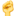 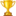 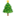 2018 går på held, og 2019, venter lige om hjørnet,- et år med tid til en ny bestyrelse, og nye tiltag… Vi vil sparke det nye år i gang, med vores første nyhed i MCS,…NYTÅRS Cross Lørdag d. 5/1-19 kl 9.00, på Yamaha park.
Der vil blive kørt løb på klubbens Yamaha maskiner  der er ingen tilmeldingsklasser, så det er lige for alle, og ALLE kan være med, micro, mini ,maxi, old boys, og classic kørere, og så er det tilmed gratis.. 
I vil blive informeret om regler på dagen. 
Husk eget udstyr og transponder. 
Der vil være 3 præmier på dagen 
Efter et par hyggelige, og spændende løbs timer, vil der i klubhuset blive serveret suppe til alle, hvortil bestyrelsen vil benytte lejligheden til at byde en ny sæson velkommen, og fortælle om fremtids planerne for sæson2019. Kom frisk… det blir´skide skægt   vi glæder os til at se jer!De bedste julehilsnerMCS BestyrelsenTilmelding skal ske pr. mail : johnegholm@gmail.comSenest d.1.1.2019